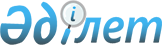 Сарыөзек ауылдық округіндегі көшелерді қайта атау туралыҚарағанды облысы Осакаров ауданы Сарыөзек ауылдық округінің әкімінің 2018 жылғы 30 қарашадағы № 3 шешімі. Қарағанды облысының Әділет департаментінде 2018 жылғы 24 желтоқсанда № 5084 болып тіркелді
      Қазақстан Республикасының 1993 жылғы 8 желтоқсандағы "Қазақстан Республикасының әкімшілік-аумақтық құрылысы туралы" Заңының 14 бабы 4) тармақшасын, Қазақстан Республикасының 2001 жылдың 23 қаңтардағы "Қазақстан Республикасындағы жергілікті мемлекеттік басқару және өзін - өзі баскару туралы" Заңын басшылыққа ала отырып, ауыл тұрғындарының пікірін ескере отырып және облыстық ономастика комиссиясының қортындысы негізінде, Сарыөзек ауылдық округінің әкімі ШЕШІМ ЕТТІ:
      1. Осакаров ауданы Сарыөзек ауылдық округіндегі Сарыөзек ауылының көшелері келесідей:
      1) Карла Маркс көшесі - Байтайлақ батыр көшесіне;
      2) Карла Либкнехта көшесін - Нияз батыр көшесіне;
      3) Октябрьская көшесі - Атақоныс көшесі болып қайта аталсын.
      2. Осы шешімнің орындалуын бақылауды өзіме қалдырамын.
      3. Осы шешім оның алғаш ресми жарияланған күнінен кейін күнтізбелік он күн өткен соң қолданысқа енгізіледі.
					© 2012. Қазақстан Республикасы Әділет министрлігінің «Қазақстан Республикасының Заңнама және құқықтық ақпарат институты» ШЖҚ РМК
				
      Әкім

А. Таран
